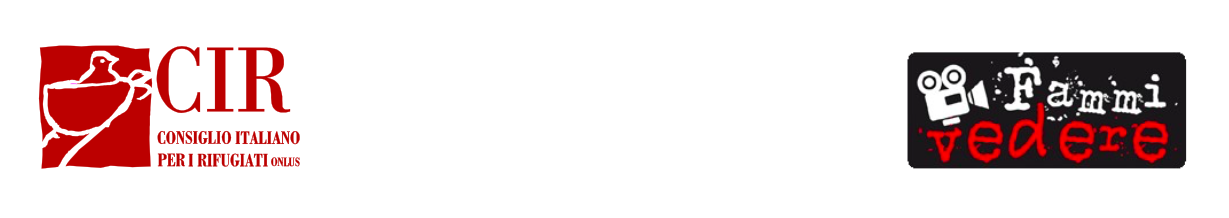 Concorso per Cortometraggi “FAMMI VEDERE” BANDO 20191) Il bando è destinato a cortometraggi della durata massima di 120 secondi. In linea con il mandato del CIR, i temi dei cortometraggi devono riguardare il mondo dei richiedenti asilo e dei rifugiati, trattando aspetti legati all’accoglienza e all’integrazione delle persone che fuggono da persecuzioni, violenze e torture e che cercano protezione nel nostro Paese. Gli autori devono mettere al centro del racconto la persona umana, i suoi diritti, le sue necessità, la sua dignità tramite il linguaggio cinematografico e il proprio originale punto di vista. Un’idea più precisa per i partecipanti si potrà ricavare vedendo i video vincitori delle edizioni precedenti. 2) Il bando si apre il 2 maggio 2019 e si chiude il 15 ottobre 2019. 3) Entro il 15 ottobre 2019, la segreteria tecnica del CIR selezionerà tra i partecipanti un numero massimo di quindici cortometraggi che saranno sottoposti al giudizio di un comitato ristretto della giuria che individuerà i cinque finalisti. Gli autori che avranno superato questa seconda fase saranno contattati privatamente. I loro nomi verranno comunque pubblicati sul sito del CIR. Alcuni di questi cortometraggi potranno essere presentati, come finalisti del concorso, a festival, rassegne e momenti pubblici di sensibilizzazione. Alla fase finale potranno partecipare, su invito del CIR, anche alcuni corti fuori concorso. 4) I cinque cortometraggi finalisti che avranno superato la fase di cui al punto 3) saranno proiettati durante la serata finale di raccolta fondi organizzata dal CIR entro la fine del 2019 nel corso della quale verrà scelto il vincitore da parte della Giuria e, con un criterio ponderato, da parte del pubblico. 5) La Giuria è composta da: Laura Delli Colli (presidente), Rachid Benhadj, Carlo Brancaleoni, Ninni Bruschetta, Valerio Cataldi, Teresa Cavina, Loredana Commonara, Pino Corrias, Silvia Costa, Enzo D’Alò, Roberto Natale, Gian Mario Gillio, Marida Lombardo Pijola, Monica Guerritore, Paolo Masini, Luca Lucini, Hermes Mangialardo, Marie Thérèse Mukamitsindo, Mimma Nocelli, Ivan Silvestrini, Walter Veltroni. Sono membri della giuria in rappresentanza del CIR, Roberto Zaccaria e Mario Morcone.La GIURIA, a suo insindacabile giudizio, eleggerà il corto vincitore. 6) Il corto vincitore otterrà un premio di 1.500 euro. Il CIR si riserva di adottare i cortometraggi finalisti e quelli fuori concorso per le proprie campagne di comunicazione sociale e di raccolta fondi per l’anno 2019 e 2020. MATERIALE RICHIESTO PER LA SELEZIONE: un DVD DATI contenente 1) Il file video del cortometraggio in formato MP4. Il nome del file deve corrispondere al titolo originale del cortometraggio completo di autore e contatto telefonico (es: Il corto - di Mario Rossi - 00393334444555). Riportare la stessa titolazione sulla copertina e sul supporto dvd. Il file deve essere leggero, ossia le sue dimensioni devono essere ridotte in modo tale che lo stesso possa circolare facilmente e velocemente attraverso la rete (ad esempio per necessità di scambio tra la segreteria del CIR e i giurati). In un secondo momento, e solo in caso di selezione, i candidati verranno contattati e dovranno far pervenire alla segreteria del CIR, in tempi brevi, lo stesso file del cortometraggio in alta qualità. 2) Pdf contenente una sinossi del corto e una biografia breve e completa dei contatti dell'autore.3) Pdf liberatoria firmata in ogni sua pagina (allegato A del bando) 4) Pdf autorizzazione al trattamento dei dati (allegato A del bando)5) Pdf copia firmata di un documento di riconoscimento valido ATTENZIONE: il dvd deve essere un DVD DATI e NON UN DVD VIDEO: i file contenuti nel dvd devono essere scaricabili! Il materiale deve essere spedito esclusivamente tramite raccomandata con ricevuta di ritorno all'indirizzo: CIR - Segreteria Concorso per Cortometraggi “FAMMI VEDERE”, Via del Velabro 5/A, 00186 Roma. Specificare sulla busta “A FINI CULTURALI. SENZA SCOPI COMMERCIALI”. Le buste dovranno pervenire alla segreteria del concorso entro le ore 17:00 del giorno 15 ottobre 2019. Se il materiale giungerà incompleto o non rispetterà le coordinate stabilite dal presente bando, la candidatura potrà essere annullata. Per maggiori informazioni sul Consiglio Italiano per i Rifugiati visitare il sito www.cir-onlus.org 